YENİŞEHİR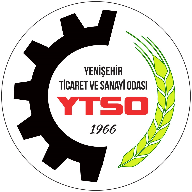 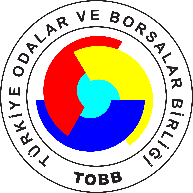 TİCARET SİCİLİ MÜDÜRLÜĞÜYENİŞEHİR TRADE REGİSTRY OFFİCES1) Dilekçe 2) Çağrılı genel kurullarda Yönetim Kurulu Gündem Kararı3) Noter tasdikli Genel Kurul Toplantı Tutanağı (TTK 64/4 – 375/f 422/2 ye göre GKTM Defterine yapıştırılmalı)4) Hazır Bulunanlar (Hazirun) Listesi5) Bakanlık temsilcisi atama yazısı (Bakanlık temsilcisi bulundurma zorunluluğu olan toplantılarda)6) Çağrılı genel kurullarda gündemin yayımlandığı sicil gazetesi fotokopisi ile iadeli taahhütlü gönderi fotokopileri.7) Genel kurulda yönetim kurulu seçimi var ise görev taksimi ve şirketin temsilinin ne şekilde olacağına dair Noter Onaylı Yönetim Kurulu Görev Dağılımı ve Temsil Kararı8)  Temsil ve İlzama yetkili Yönetim Kurulu üyelerinin Ticaret Sicili Müdürlüğünde düzenlenmiş ünvan altında imza beyannamesi (1 adet asıl). (Beyannameyi size yakın yerdeki Ticaret Sicili Müdürlüğünde Mersis Talep numarasını ibraz ederek çıkartabilirsiniz.)9) Pay sahibi olmayan yönetim kurulu üyelerinin bu görevi kabul ettiklerine ilişkin yazılı beyanları. (TSY Madde 69 / h)10) Görüşüldü ise "Genel Kurulun Çalışma Esas ve Usulleri Hakkında İç Yönerge" (MERSİS’TE MEVCUT.)Notlar:a) Bakanlık temsilcisinin katılmadığı genel kurullarda, şirketin ortaklık durumunun kontrol edilebilmesi için PAY DEFTERİNİN Müdürlüğümüze ibraz edilmesi gerekmektedir.b) Görev Dağılımı kararında yönetim kurulu üyelerinin T.C. kimlik numaraları (yabancı uyrukluların vergi numaraları) belirtilmelidir.c) Yabancı uyruklu yönetim kurulu üyelerinin noter onaylı pasaport sureti ile ikameti Türkiye'de olan yabancı uyruklu için İkamet İzin Belgesi fotokopisi (1 adet)  ve adresi gösterir Nüfus Müdürlüğü İkametgah Belgesi (1 adet asıl) ile Potansiyel vergi görüntüleme belgesi eklenmelidir. Adresi yurtdışında ise adresi gösterir beyan eklenmelidir.ç) Genel kurul ve yönetim kurulu kararlarında yetkililerin adları kısaltılmadan yazılmalıdır.d) Tüzel kişi ortağın yönetim kuruluna seçilmesi halinde; tüzel kişi adına imza atacak, tüzel kişi tarafından belirlenen gerçek kişinin adı, soyadı, yerleşim yeri ve vatandaşlığına dair noter onaylı tüzel kişinin yetkili organ kararı.Yönetim kurulunun alacağı görev dağılımı kararında aşağıdaki ibarelerin yer alması gerekmektedir.“-Yönetim kurulu başkanlığına/başkan vekilliğine/üyeliğine ……...………………... ŞİRKETİ seçilmiştir.-Yönetim kuruluna seçilen …………………………………..…………… ŞİRKETİ tarafından, gerçek kişi temsilcisi olarak, . …………………………………………….. adresinde ikamet eden T.C.uyruklu, …………………………….…. T.C. Kimlik no’lu, …………………  ………………… belirlenmiştir.”NOT: https://mersis.gtb.gov.tr/ adresinden elektronik başvuru yapmanız gerekiyor. …………………………………………………………………………………… Anonim ŞirketiKarar Numarası		: Karar Tarihi			:Karar Konusu			: ..../.../20... tarihli olağan genel kurul hk.Yönetim Kurulu Üyeleri	: Yönetim Kurulumuz şirket merkezinde …/…./20.. tarihinde toplanarak 20… yılına ait olağan genel kurulunun aşağıdaki gündemi müzakere etmek üzere …………/………../20………… (………………………) günü saat ..... : ....'da …………………………………………………… adresinde yapılmasına karar verilmiştir.20… Yılı Olağan Genel Kurulu Toplantı Gündemi1) Açılış ve toplantı başkanlığının oluşturulması2) Yönetim kurulunca hazırlanan ...... yılı faaliyet raporunun okunması, müzakeresi ve tasdiki. Varsa Denetçi raporlarının okunması, müzakeresi ve tasdiki3) .... Yılı Finansal tabloların okunması, müzakeresi ve tasdiki ile Varsa Kârın kullanım şeklinin, dağıtılacak kâr ve kazanç payları oranlarının belirlenmesi4) Yönetim Kurulu üyelerinin ibrası5) Yönetim Kurulu üyelerinin ücretleri ile huzur hakkı, ikramiye ve prim gibi hakların belirlenmesi6) Yönetim Kurulu üyelerinin seçiminin görüşülmesi. Varsa Denetçinin seçimi ( Yeni yönetmelik yayımlanıncaya kadar sadece bağımız denetime tabi şirketler denetçi seçimi yapabilecektir)7) Görüşülmesi gerekli görülecek hususlar (Bu maddeye hangi konu görüşülecekse açıkça yazılmalıdır. Birden fazla gündem maddeleri eklenebilir)8-Dilek ve TemennilerYÖNETİM KURULUYön.Kur.Bşk.			Yön.Kur.Bşk.V.			Yön.Kur.ÜyesiTCKN:			TCKN:				TCKN:Adı Soyadı			Adı Soyadı 				Adı SoyadıGÜNDEM İLE İLGİLİ ÖNEMLİ HATIRLATMAYukarıdaki gündem maddeleri yönetmelik gereği olağan genel kurulda görüşülecek konuları içerir. Gündemin 7. Maddesi genel kurulda görüşülecek bir konu varsa eklenecek birden fazla konu varsa devam eden maddeler halinde gündeme ilaveler yapılacaktır............................................ ANONİM ŞİRKETİ'nin............ Tarihinde Yapılan ……. Yılı Olağan Genel Kurul Toplantı Tutanağı............... Anonim Şirketinin ........ yılına ait olağan genel kurul toplantısı ........ tarihinde, saat ....... de, şirket merkez adresi olan ............... ................ adresinde, (Bakanlık temsilcisi katıldı ise) Bursa İl Ticaret Müdürlüğü'nün ........ tarih ve .......... sayılı yazılarıyla görevlendirilen Bakanlık Temsilcisi ....................................'ın gözetiminde Yapılmıştır. (Bakanlık temsilcisi katılmadı ise)  28 Kasım 2012 tarihli 28481 sayılı resmi gazetede yayımlanan yönetmelik hükümlerine göre yapılmıştır.(Çağrız Genel Kurul yapıldı ise bu metin yazılacak) Genel Kurul Toplantısı; Türk Ticaret Kanununun  416/1’inci madde hükümleri uyarınca tüm ortakların asaleten veya vekaleten hazır bulunması nedeniyle çağrısız olarak gerçekleştirilmiştir. Toplantı Yönetim Kurulu Başkanı  ….…………………………..tarafından açılarak, gündemin görüşülmesine geçilmiştir.(Çağrılı Genel Kurul yapıldı ise bu metin yazılacak) Toplantıya ait çağrı; kanun ve esas sözleşmede öngörüldüğü gibi ve gündemi de ihtiva edecek şekilde, Türkiye Ticaret Sicili Gazetesinin ....... tarih ve .......... sayılı nüshasında ilân edilmek suretiyle ve ayrıca nama yazılı pay sahipleri ile önceden pay senedi tevdi ederek adresini bildiren hamiline yazılı pay sahiplerine taahhütlü mektupla toplantı gün ve gündeminin bildirilmesi suretiyle süresi içinde yapılmıştır. Hazır bulunanlar listesinin tetkikinde, şirket paylarının ……………. TL olan toplam itibari değerinin; toplam itibari değeri ......... TL olan, ……adet payın temsilen, toplam itibari değeri......... TL olan …… adet payın asaleten olmak üzere toplantıda temsil edildiği ve böylece gerek Kanun gerekse esas sözleşmede öngörülen asgari toplantı nisabının mevcut olduğunun anlaşılması üzerine toplantı ......................................................... tarafından açılarak gündemin görüşülmesine geçilmiştir.1 – Toplantı başkanlığına ...........nın seçilmelerine oybirliğiyle/........... olumsuz oya karşılık ......... oyla karar verildi.2 - Yönetim kurulunun yıllık faaliyet raporu ve varsa denetçi tarafından verilen rapor okundu ve müzakere edildi ve oybirliğiyle/....olumsuz oya karşılık ...... oyla tasdik edildi. 3 - Bilânço ve kâr/zarar hesapları okundu ve müzakere edildi. Yapılan oylama sonucunda, bilânço ve kâr/zarar hesapları oybirliğiyle/....olumsuz oya karşılık ...... oyla tasdik edildi. Şirket kârından Kanun ve esas sözleşme gereği yapılması gereken miktarlar ayrıldıktan sonra kalan kısmın tamamının/bir bölümünün dağıtılmasına oybirliğiyle/...... olumsuz oya karşılık ....... oyla karar verildi.Birinci temettünün ....... tarihinde, dağıtımına karar verilen kârın ise ......... tarihinde dağıtılmasına oybirliğiyle/....... olumsuz oya karşılık ....... oyla karar verildi.4 - Yapılan oylama sonucunda yönetim kurulu üyeleri oybirliğiyle/...... olumsuz oya karşılık ....... oyla ibra edildiler. Yapılan oylama sonucunda, varsa denetçi oybirliğiyle/...... olumsuz oya karşılık ...... oyla ibra edildi.5 - Yönetim kurulu üyelerine ........ TL, varsa denetçiye ........ TL aylık/yıllık ücret ödenmesine/ödenmemesine oybirliğiyle/....... olumsuz oya karşılık ..... oyla karar verildi.6 - Şirketin yönetim kurulu üyeliklerine ...... yıl süreyle görev yapmak üzere .......,..........., .............'nın seçilmelerine oybirliğiyle/.......olumsuz oya karşılık………. oyla karar verildi.Denetçiliğe ..............'nın seçilmesine oybirliğiyle/........ olumsuz oya karşılık ……….oyla karar verildi. (Yeni yönetmelik yayımlanıncaya kadar sadece bağımız denetime tabi şirketler denetçi seçimi yapabilecektir)7 - (Gündemde olmak kaydıyla görüşülüp karara bağlanan sair konular yazılır.)8- Dilek ve Temennilere geçildi. Söz alan olmadı Toplantı Başkanı tarafından saat ....:..... 'da toplantı sona erdirildi. Toplantı Başkanı				                  Bakanlık Temsilcisi (Katıldı ise)Notlar1- Görüşülecek gündem maddeleri yönetim kurulu gündem kararına göre düzenlenmelidir. 2- Bakanlık temsilcisi olup olmadığı ile çağrı usulü ile ilgili olarak seçimli ibarelerden sadece bir tanesi yazılacaktır.……………………………………………………. ANONİM ŞİRKETİKarar Tarihi					:Karar sayısı					:Toplantının Konusu 		: Yönetim Kurulu görev dağılımı ve şirketin temsili hk. Toplantıya Katılan Üyeler: Yönetim Kurulumuz	 ..............................	tarihinde şirket merkezinde toplanarak aşağıda belirtilen hususları oy birliği ile karar altına almışlardır.1-Şirketimizin  .............................	tarihinde yaptığı Genel Kurulda …… yıl için yönetim kurulu üyeliklerine .................................. , ....................................... , ......................................’lar seçilmişlerdir.2-Yönetim Kurulu kendi arasında yaptığı görev dağılımındaYönetim Kurulu Başkanlığına		: .......................................Yönetim Kurulu Başkan Vekilliğine		.......................................	 Yönetim Kurulu Üyeliğine		.......................................	 seçilmişlerdir.3-Şirketimizi resmi dairelerde, kamu kurum ve kuruluşlarında, özel ve tüzel kişiler nezdinde her türlü işlemleri yapmak, şirketimizi her konuda temsil etmek üzere yönetim kurulu üyelerimiz aşağıdaki gibi yetkilendirilmiştir.....Her bir münferit yetkili için ayrı yazılacak......	....................... Kimlik No'lu , ................................................................ adresinde ikamet eden, ...................... ................................; .../.../20... tarihine kadar (Yönetim Kurulu Başkanı) Temsile Yetkili olarak seçilmiştir.Yetki Şekli: Münferiden Temsile Yetkilidir....Varsa her müşterek temsilci için ayrı yazılacak............................. Kimlik No'lu , ................................................................ adresinde ikamet eden, ...................... ................................; .../.../20... tarihine kadar (Yönetim Kurulu Başkanı/Yönetim Kurulu Başkan Vekili / Yönetim Kurulu Üyesi) Temsile Yetkili olarak seçilmiştir.Yetki Şekli: (................. .............................) ile birlikte Müştereken Temsile Yetkilidir.Yönetim KuruluYön.Kur.Bşk.				Yön.Kur.Bşk.V.				Yön.Kur.ÜyesiAdı Soyadı:				Adı Soyadı:					Adı Soyadı:TC No					TC No						TC No........................................................................................................................................................................…ŞİRKETİ’NİN ..../....../...... TARİHİNDE YAPILAN  ….. YILI OLAĞAN GENEL KURUL TOPLANTISI HAZIR BULUNANLAR LİSTESİŞİRKETİN SERMAYESİ VE PAYLARIN TOPLAM İTİBARİ DEĞERİ:ASGARİ TOPLANTI NİSABI:MEVCUT TOPLANTI NİSABI:YÖNETİM KURULU BAŞKANI			TOPLANTI BAŞKANI 	BAKANLIK TEMSİLCİSİ		İSİM / İMZA			         İSİM/İMZA		          İSİM/İMZA(*) Payların edinim şekli ve tarihi olarak; eğer pay menkul kıymet borsası aracılığıyla edinilmişse “borsa içi”, borsa dışından edinilmişse “borsa dışı” ibaresi ile birlikte payların edinim tarihleri yazılacaktır.(**) Katılım şekli olarak; pay sahibinin bizzat kendisi katılması durumunda “asaleten”, pay sahibini temsilen bir başkasının katılması durumunda ise “temsilen” ibaresi yazılacaktır.PAY SAHİBİNİN  VE SOYADI İKAMETGAHISERMAYE MİKTARIHİSSE ADEDİTEMSİL ŞEKLİTEMSİLCİNİN  SOYADIT.C. KİMLİK NOİMZAASALETENVEKALETENTOPLAM 